Ҡ А Р А Р						          ПОСТАНОВЛЕНИЕ         27 ноябрь  2019 й.	                       № 102                                27 ноября  2019 г.Об аннулировании сведений об адресах в  государственном адресном реестре	Руководствуясь Федеральным законом от 06.10.2003 № 131-ФЗ "Об общих принципах организации местного самоуправления в Российской Федерации", Федеральным законом от 28.12.2013 № 443-ФЗ "О федеральной информационной адресной системе и о внесении изменений в Федеральный закон "Об общих принципах организации местного самоуправления в Российской Федерации", Постановление Правительства РФ от 22.05.2015 № 492 "О составе сведений об адресах, размещаемых в государственном адресном реестре, порядке межведомственного информационного взаимодействия при ведении государственного адресного реестра, о внесении изменений и признании утратившими силу некоторых актов Правительства Российской Федерации" по результатам инвентаризации сведений, содержащихся в государственном адресном реестре (ГАР), выявлены сведения о неактуальных, неполных и недостоверных сведениях об адресах, в связи с чем	ПОСТАНОВЛЯЮ:Аннулировать следующие сведения об объектах адресации в ГАР:-Российская Федерация, Республика Башкортостан, Шаранский муниципальный район, Сельское поселение Акбарисовский сельсовет, деревня Мещерево, улица Школьная, земельный участок 4Б;Уникальный номер адреса объекта адресации в ГАР:                                                                                                                29f534e5-5686-4366-9992-4170be4b7219Кадастровый номер (при наличие его в ФИАС):   02:53:110101:83-Российская Федерация, Республика Башкортостан, Шаранский муниципальный район, Сельское поселение Акбарисовский сельсовет, село Чупаево, улица Садовая, земельный участок 12;Уникальный номер адреса объекта адресации в ГАР:                                                           eac4fc5a-2bcf-4fe0-87b0-7e090d6fa2faКадастровый номер (при наличие его в ФИАС):   02:53:110501:44-Российская Федерация, Республика Башкортостан, Шаранский муниципальный район, Сельское поселение Акбарисовский сельсовет, село Чупаево, улица Тарханская, земельный участок  9;Уникальный номер адреса объекта адресации в ГАР:                                                         05fd6bf3-e18b-4ea4-a7c1-375bd2066e5aКадастровый номер (при наличие его в ФИАС):  02:53:110501:79-Российская Федерация, Республика Башкортостан, Шаранский муниципальный район, Сельское поселение Акбарисовский сельсовет, деревня Новотавларово, улица Центральная, дом 38;Уникальный номер адреса объекта адресации в ГАР:                                                         90a3cf99-374d-49bc-a32a-a6b41c822078Кадастровый номер (при наличие его в ФИАС):    02:53:080301:126-Российская Федерация, Республика Башкортостан, Шаранский муниципальный район, Сельское поселение Акбарисовский сельсовет, деревня Новотавларово, улица Центральная, дом 46;Уникальный номер адреса объекта адресации в ГАР:                                                         3918499f-0235-4c6c-bd0e-7c77c6d9cb97Кадастровый номер (при наличие его в ФИАС):    02:53:080301:131-Российская Федерация, Республика Башкортостан, Шаранский муниципальный район, Сельское поселение Акбарисовский сельсовет, деревня Новотавларово, улица Центральная, земельный участок 17;Уникальный номер адреса объекта адресации в ГАР:                                                        76b1a841-b39b-45e3-af6f-505642d72b6dКадастровый номер (при наличие его в ФИАС):    02:53:080301:38-Российская Федерация, Республика Башкортостан, Шаранский муниципальный район, Сельское поселение Акбарисовский сельсовет, деревня Новотавларово, улица Центральная, земельный участок 46;Уникальный номер адреса объекта адресации в ГАР:                                                         a8ab8484-8e75-4cc2-a6a2-f9aa506d7920Кадастровый номер (при наличие его в ФИАС):  02:53:080301:67-Российская Федерация, Республика Башкортостан, Шаранский муниципальный район, Сельское поселение Акбарисовский сельсовет, деревня Урсаево, улица Шоссейная, дом 7;Уникальный номер адреса объекта адресации в ГАР:                                                           f1a7cc5e-a3c7-48a1-958e-93aa4ade1693Кадастровый номер (при наличие его в ФИАС):   02:53:110301:87 -Российская Федерация, Республика Башкортостан, Шаранский муниципальный район, Сельское поселение Акбарисовский сельсовет, деревня Уялово, улица Центральная, дом 9;Уникальный номер адреса объекта адресации в ГАР:                                                         1d3d2bca-c730-492c-ab08-c269cb7f0800Кадастровый номер (при наличие его в ФИАС): 02:53:110401:86-Российская Федерация, Республика Башкортостан, Шаранский муниципальный район, Сельское поселение Акбарисовский сельсовет, деревня Уялово, улица Центральная, земельный участок 9;Уникальный номер адреса объекта адресации в ГАР:                                                                            1f73e990-13fb-4053-af63-8df9f09103f2Кадастровый номер (при наличие его в ФИАС):  02:53:110401:27-Российская Федерация, Республика Башкортостан, Шаранский муниципальный район, Сельское поселение Акбарисовский сельсовет, деревня Шалтыкбашево, улица Центральная, земельный участок 10;Уникальный номер адреса объекта адресации в ГАР:                                                                                                  dadf336b-ea75-4566-9307-a56a8b2595aeКадастровый номер (при наличие его в ФИАС):  02:53:080401:6-Российская Федерация, Республика Башкортостан, Шаранский муниципальный район, Сельское поселение Акбарисовский сельсовет, село Акбарисово, улица Братьев Звездиных, земельный участок 24;Уникальный номер адреса объекта адресации в ГАР:                                                         0a24d33c-de61-46e6-b7b7-9a13b6aa2fd9Кадастровый номер (при наличие его в ФИАС):  02:53:080104:50-Российская Федерация, Республика Башкортостан, Шаранский муниципальный район, Сельское поселение Акбарисовский сельсовет, село Акбарисово, улица Братьев Звездиных, земельный участок 91;Уникальный номер адреса объекта адресации в ГАР:                                                         0c2e55a2-bd4c-421e-a98f-50665a8814ffКадастровый номер (при наличие его в ФИАС): 02:53:080102:12-Российская Федерация, Республика Башкортостан, Шаранский муниципальный район, Сельское поселение Акбарисовский сельсовет, село Акбарисово, улица Совхозная, земельный участок 2А;Уникальный номер адреса объекта адресации в ГАР:                                                        4a0875d8-0269-4859-b124-ceec7fd0977dКадастровый номер (при наличие его в ФИАС):  02:53:080103:22-Российская Федерация, Республика Башкортостан, Шаранский муниципальный район, Сельское поселение Акбарисовский сельсовет, село Акбарисово, улица Школьная, земельный участок 4;Уникальный номер адреса объекта адресации в ГАР:                                                                               a7ffea97-fe9a-4b1c-9cf8-a84bbb7a430a Кадастровый номер (при наличие его в ФИАС): 02:53:080101:48-Российская Федерация, Республика Башкортостан, Шаранский муниципальный район, Сельское поселение Акбарисовский сельсовет, село Биктышево, улица Центральная, дом 25;Уникальный номер адреса объекта адресации в ГАР:                                                        8b425613-1c4e-429d-885a-0e1a3077dd10Кадастровый номер (при наличие его в ФИАС): 02:53:080501:85-Российская Федерация, Республика Башкортостан, Шаранский муниципальный район, Сельское поселение Акбарисовский сельсовет, село Биктышево, улица Центральная, земельный участок 35;Уникальный номер адреса объекта адресации в ГАР:                                                         c84e5311-8be0-488b-a134-f544c0436153Кадастровый номер (при наличие его в ФИАС):  02:53:080501:56-Российская Федерация, Республика Башкортостан, Шаранский муниципальный район, Сельское поселение Акбарисовский сельсовет, село Янгаулово, улица Центральная, земельный участок 32а;Уникальный номер адреса объекта адресации в ГАР:                                                          ad759921-b79f-4ed2-be71-fa2681128b58Кадастровый номер (при наличие его в ФИАС):   02:53:080202:32-Российская Федерация, Республика Башкортостан, Шаранский муниципальный район, Сельское поселение Акбарисовский сельсовет, село Янгаулово, улица Центральная, земельный участок 62А;Уникальный номер адреса объекта адресации в ГАР:                                                            6f8fa587-6aaf-4984-b712-7f65c8c1fb53Кадастровый номер (при наличие его в ФИАС):  02:53:080201:43-Российская Федерация, Республика Башкортостан, Шаранский муниципальный район, Сельское поселение Акбарисовский сельсовет, село Янгаулово, улица Центральная, земельный участок 6а.Уникальный номер адреса объекта адресации в ГАР:                                                        cb534958-d342-4f5a-8b79-a82b227e0670Кадастровый номер (при наличие его в ФИАС): 02:53:080202:45 2. Контроль за исполнением настоящего Постановления оставляю за собой.      Глава сельского поселения                    				Р.Г. ЯгудинБашкортостан РеспубликаһыШаран районымуниципаль районыныңАкбарыс ауыл Советыауыл биләмәһе ХакимиәтеАкбарыс ауылы, тел.(34769) 2-33-87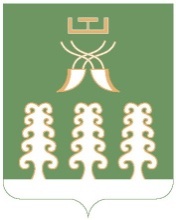 Республика БашкортостанАдминистрация сельского поселенияАкбарисовский сельсоветмуниципального районаШаранский районс. Акбарисово тел.(34769) 2-33-87